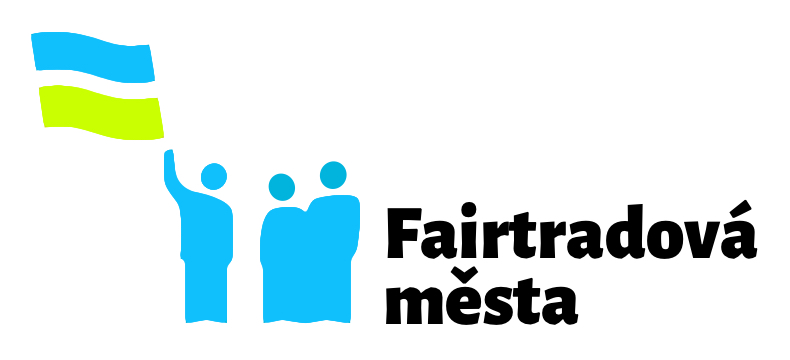  Kvantifikační tabulkaVerze k datu 25. 1. 2023            PopulacePočet maloobchodních prodejních místPočet stravovacích zařízení            méně než 5 000    11            5 000 až 10 00021          10 001 až 15 00032          15 001 až 20 00042          20 001 až 25 00053          25 001 až 30 00063          30 001 až 35 00074          35 001 až 40 00084          40 001 až 45 00095          45 001 až 50 000105          50 001 až 55 000116          55 001 až 60 000126          60 001 až 65 000137          65 001 až 70 000147          70 001 až 75 000158          75 001 až 80 000168          80 001 až 85 000179          85 001 až 90 000189         90 001 až 95 0001910         95 001 až 100 0002010       100 001 až 110 0002111       110 001 až 120 0002211      Dále na každých 10 000 obyvatel 1 maloobchod a na každých 20 000 obyvatel       1 stravovací zařízení s nabídkou fairtradového zboží.      Dále na každých 10 000 obyvatel 1 maloobchod a na každých 20 000 obyvatel       1 stravovací zařízení s nabídkou fairtradového zboží.      Dále na každých 10 000 obyvatel 1 maloobchod a na každých 20 000 obyvatel       1 stravovací zařízení s nabídkou fairtradového zboží.